OSNOVNA ŠKOLA DAVORINA TRSTENJAKAHRVATSKA KOSTAJNICAJ E L O V N I K 	   - veljača 2021. g. 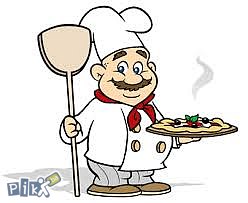 Ponedjeljak, 08.02.2021.		pašteta, čaj Utorak, 09.02.2021.		grah, salata, sokSrijeda, 10.02.2021.		pileći paprikaš, salata, sok	Četvrtak, 11.02.2021.		tjestenina bolonjez, salata, sok Petak, 12.02.2021.			juha od brokule, kifla s šunkom i siromPonedjeljak, 15.02.2021.		hot dog, voće, sokUtorak, 16.02.2021.		mahune, sokSrijeda, 17.02.2021.		riblji burgeri, krumpir s blitvom, sok	Četvrtak, 18.02.2021.		rižoto, cikla, sok Petak, 19.02.2021.			palenta s sirom i vrhnjem, sok, voće